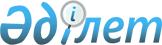 О внесении изменений в решение 58 сессии Абайского районного маслихата от 27 декабря 2019 года № 58/634 "O бюджетах города районного значения, сел, поселков, сельских округов на 2020-2022 годы"
					
			С истёкшим сроком
			
			
		
					Решение Абайского районного маслихата Карагандинской области от 12 ноября 2020 года № 72/753. Зарегистрировано Департаментом юстиции Карагандинской области 18 ноября 2020 года № 6086. Прекращено действие в связи с истечением срока
      В соответствии с Бюджетным кодексом Республики Казахстан от 4 декабря 2008 года, Законом Республики Казахстан от 23 января 2001 года "О местном государственном управлении и самоуправлении в Республике Казахстан", Абайский районный маслихат РЕШИЛ:
      1. Внести в решение 58 сессии Абайского районного маслихата от 27 декабря 2019 года № 58/634 "O бюджетах города районного значения, сел, поселков, сельских округов на 2020-2022 годы" (зарегистрировано в Реестре государственной регистрации нормативных правовых актов за № 5635, опубликовано в Эталонном контрольном банке нормативных правовых актов Республики Казахстан в электронном виде 7 января 2020 года и в районной газете "Абай-Ақиқат" от 9 января 2020 года № 1 (4297)) следующие изменения:
      пункт 1 изложить в следующей редакции:
      "1. Утвердить бюджет города Абай на 2020-2022 годы согласно приложениям 1, 2 и 3 соответственно, в том числе на 2020 год в следующих объемах:
      1) доходы – 871 382 тысяч тенге, в том числе:
      налоговые поступления – 72 664 тысяч тенге;
      неналоговые поступления – 525 тысяч тенге;
      поступления от продажи основного капитала – 0 тысяч тенге;
      поступления трансфертов – 798 193 тысяч тенге;
      2) затраты – 967 029 тысяч тенге;
      3) чистое бюджетное кредитование – 0 тысяч тенге:
      бюджетные кредиты – 0 тысяч тенге;
      погашение бюджетных кредитов – 0 тысяч тенге;
      4) сальдо по операциям с финансовыми активами – 0 тысяч тенге, в том числе:
      приобретение финансовых активов – 0 тысяч тенге;
      поступление от продажи финансовых активов государства – 0 тысяч тенге;
      5) дефицит (профицит) бюджета – минус 95 647 тысяч тенге;
      6) финансирование дефицита (использование профицита) бюджета – 95 647 тысяч тенге:
      поступление займов – 80 613 тысяч тенге;
      погашение займов – 0 тысяч тенге;
      используемые остатки бюджетных средств – 15 034 тысяч тенге.";
      приложение 1, 4 к указанному решению изложить в новой редакции согласно приложению 1, 2 к настоящему решению;
      пункт 4 изложить в следующей редакции:
      "4. Утвердить бюджет поселка Топар на 2020-2022 годы согласно приложениям 6, 7 и 8 соответственно, в том числе на 2020 год в следующих объемах:
      1) доходы – 336 127 тысяч тенге, в том числе:
      налоговые поступления – 69 950 тысяч тенге;
      неналоговые поступления – 120 тысяч тенге;
      поступления от продажи основного капитала – 0 тысяч тенге;
      поступления трансфертов – 266 057 тысяч тенге;
      2) затраты – 450 908 тысяч тенге;
      3) чистое бюджетное кредитование – 0 тысяч тенге:
      бюджетные кредиты – 0 тысяч тенге;
      погашение бюджетных кредитов – 0 тысяч тенге;
      4) сальдо по операциям с финансовыми активами – 0 тысяч тенге, в том числе:
      приобретение финансовых активов – 0 тысяч тенге;
      поступление от продажи финансовых активов государства – 0 тысяч тенге;
      5) дефицит (профицит) бюджета – минус 114 781 тысяч тенге;
      6) финансирование дефицита (использование профицита) бюджета – 114 781 тысяч тенге:
      поступление займов – 112 133 тысяч тенге;
      погашение займов – 0 тысяч тенге;
      используемые остатки бюджетных средств – 2 648 тысяч тенге.";
      приложение 6, 9 к указанному решению изложить в новой редакции согласно приложению 3, 4 к настоящему решению;
      пункт 7 изложить в следующей редакции:
      "7. Утвердить бюджет поселка Карабас на 2020-2022 годы согласно приложениям 11, 12 и 13 соответственно, в том числе на 2020 год в следующих объемах:
      1) доходы – 30 403 тысяч тенге, в том числе:
      налоговые поступления – 3 113 тысяч тенге;
      неналоговые поступления – 0 тысяч тенге;
      поступления от продажи основного капитала – 0 тысяч тенге;
      поступления трансфертов – 27 290 тысяч тенге;
      2) затраты – 34 369 тысяч тенге;
      3) чистое бюджетное кредитование – 0 тысяч тенге:
      бюджетные кредиты – 0 тысяч тенге;
      погашение бюджетных кредитов – 0 тысяч тенге;
      4) сальдо по операциям с финансовыми активами – 0 тысяч тенге, в том числе:
      приобретение финансовых активов – 0 тысяч тенге;
      поступление от продажи финансовых активов государства – 0 тысяч тенге;
      5) дефицит (профицит) бюджета – минус 3 966 тысяч тенге;
      6) финансирование дефицита (использование профицита) бюджета – 3 966 тысяч тенге:
      поступление займов – 0 тысяч тенге;
      погашение займов – 0 тысяч тенге;
      используемые остатки бюджетных средств – 3 966 тысяч тенге.";
      приложение 11 к указанному решению изложить в новой редакции согласно приложению 5 к настоящему решению;
      пункт 9 изложить в следующей редакции:
      "9. Утвердить бюджет поселка Южный на 2020-2022 годы согласно приложениям 15, 16 и 17 соответственно, в том числе на 2020 год в следующих объемах:
      1) доходы – 94 679 тысяч тенге, в том числе:
      налоговые поступления – 2 976 тысяч тенге;
      неналоговые поступления – 0 тысяч тенге;
      поступления от продажи основного капитала – 0 тысяч тенге;
      поступления трансфертов – 91 703 тысяч тенге;
      2) затраты – 98 357 тысяч тенге;
      3) чистое бюджетное кредитование – 0 тысяч тенге:
      бюджетные кредиты – 0 тысяч тенге;
      погашение бюджетных кредитов – 0 тысяч тенге;
      4) сальдо по операциям с финансовыми активами – 0 тысяч тенге, в том числе:
      приобретение финансовых активов – 0 тысяч тенге;
      поступление от продажи финансовых активов государства – 0 тысяч тенге;
      5) дефицит (профицит) бюджета – минус 3 678 тысяч тенге;
      6) финансирование дефицита (использование профицита) бюджета – 3 678 тысяч тенге:
      поступление займов – 0 тысяч тенге;
      погашение займов – 0 тысяч тенге;
      используемые остатки бюджетных средств – 3 678 тысяч тенге.";
      приложение 15 к указанному решению изложить в новой редакции согласно приложению 6 к настоящему решению;
      пункт 12 изложить в следующей редакции:
      "12. Утвердить бюджет Дубовского сельского округа на 2020-2022 годы согласно приложениям 20, 21 и 22 соответственно, в том числе на 2020 год в следующих объемах:
      1) доходы – 99 738 тысяч тенге, в том числе:
      налоговые поступления – 2 964 тысяч тенге;
      неналоговые поступления – 347 тысяч тенге;
      поступления от продажи основного капитала – 0 тысяч тенге;
      поступления трансфертов – 96 427 тысяч тенге;
      2) затраты – 135 566 тысяч тенге;
      3) чистое бюджетное кредитование – 0 тысяч тенге:
      бюджетные кредиты – 0 тысяч тенге;
      погашение бюджетных кредитов – 0 тысяч тенге;
      4) сальдо по операциям с финансовыми активами – 0 тысяч тенге, в том числе:
      приобретение финансовых активов – 0 тысяч тенге;
      поступление от продажи финансовых активов государства – 0 тысяч тенге;
      5) дефицит (профицит) бюджета – минус 35 828 тысяч тенге;
      6) финансирование дефицита (использование профицита) бюджета – 35 828 тысяч тенге:
      поступление займов – 33 740 тысяч тенге;
      погашение займов – 0 тысяч тенге;
      используемые остатки бюджетных средств – 2 088 тысяч тенге.";
      приложение 20 к указанному решению изложить в новой редакции согласно приложению 7 к настоящему решению;
      пункт 14 изложить в следующей редакции:
      "14. Утвердить бюджет Акбастауского сельского округа на 2020-2022 годы согласно приложениям 24, 25 и 26 соответственно, в том числе на 2020 год в следующих объемах:
      1) доходы – 30 414 тысяч тенге, в том числе:
      налоговые поступления – 80 тысяч тенге;
      неналоговые поступления – 12 тысяч тенге;
      поступления от продажи основного капитала – 0 тысяч тенге;
      поступления трансфертов – 30 322 тысяч тенге;
      2) затраты – 42 414 тысяч тенге;
      3) чистое бюджетное кредитование – 0 тысяч тенге:
      бюджетные кредиты – 0 тысяч тенге;
      погашение бюджетных кредитов – 0 тысяч тенге;
      4) сальдо по операциям с финансовыми активами – 0 тысяч тенге, в том числе:
      приобретение финансовых активов – 0 тысяч тенге;
      поступление от продажи финансовых активов государства – 0 тысяч тенге;
      5) дефицит (профицит) бюджета – минус 12 000 тысяч тенге;
      6) финансирование дефицита (использование профицита) бюджета – 12 000 тысяч тенге:
      поступление займов – 12 000 тысяч тенге;
      погашение займов – 0 тысяч тенге;
      используемые остатки бюджетных средств – 0 тысяч тенге.";
      приложение 24 к указанному решению изложить в новой редакции согласно приложению 8 к настоящему решению;
      пункт 16 изложить в следующей редакции:
      "16. Утвердить бюджет Есенгельдинского сельского округа на 2020-2022 годы согласно приложениям 28, 29 и 30 соответственно, в том числе на 2020 год в следующих объемах:
      1) доходы – 71 444 тысяч тенге, в том числе:
      налоговые поступления – 680 тысяч тенге;
      неналоговые поступления – 696 тысяч тенге;
      поступления от продажи основного капитала – 0 тысяч тенге;
      поступления трансфертов – 70 068 тысяч тенге;
      2) затраты – 109 132 тысяч тенге;
      3) чистое бюджетное кредитование – 0 тысяч тенге:
      бюджетные кредиты – 0 тысяч тенге;
      погашение бюджетных кредитов – 0 тысяч тенге;
      4) сальдо по операциям с финансовыми активами – 0 тысяч тенге, в том числе:
      приобретение финансовых активов – 0 тысяч тенге;
      поступление от продажи финансовых активов государства – 0 тысяч тенге;
      5) дефицит (профицит) бюджета – минус 37 688 тысяч тенге;
      6) финансирование дефицита (использование профицита) бюджета – 37 688 тысяч тенге:
      поступление займов – 37 688 тысяч тенге;
      погашение займов – 0 тысяч тенге;
      используемые остатки бюджетных средств – 0 тысяч тенге.";
      приложение 28 к указанному решению изложить в новой редакции согласно приложению 9 к настоящему решению;
      пункт 19 изложить в следующей редакции:
      "19. Утвердить бюджет Карагандинского сельского округа на 2020-2022 годы согласно приложениям 33, 34 и 35 соответственно, в том числе на 2020 год в следующих объемах:
      1) доходы – 51 862 тысяч тенге, в том числе:
      налоговые поступления – 71 тысяч тенге;
      неналоговые поступления – 86 тысяч тенге;
      поступления от продажи основного капитала – 0 тысяч тенге;
      поступления трансфертов – 51 705 тысяч тенге;
      2) затраты – 76 962 тысяч тенге;
      3) чистое бюджетное кредитование – 0 тысяч тенге:
      бюджетные кредиты – 0 тысяч тенге;
      погашение бюджетных кредитов – 0 тысяч тенге;
      4) сальдо по операциям с финансовыми активами – 0 тысяч тенге, в том числе:
      приобретение финансовых активов – 0 тысяч тенге;
      поступление от продажи финансовых активов государства – 0 тысяч тенге;
      5) дефицит (профицит) бюджета – минус 25 100 тысяч тенге;
      6) финансирование дефицита (использование профицита) бюджета – 25 100 тысяч тенге:
      поступление займов – 25 100 тысяч тенге;
      погашение займов – 0 тысяч тенге;
      используемые остатки бюджетных средств – 0 тысяч тенге.";
      приложение 33 к указанному решению изложить в новой редакции согласно приложению 10 к настоящему решению;
      пункт 22 изложить в следующей редакции:
      "22. Утвердить бюджет Коксунского сельского округа на 2020-2022 годы согласно приложениям 38, 39 и 40 соответственно, в том числе на 2020 год в следующих объемах:
      1) доходы – 30 109 тысяч тенге, в том числе:
      налоговые поступления – 172 тысяч тенге;
      неналоговые поступления – 182 тысяч тенге;
      поступления от продажи основного капитала – 0 тысяч тенге;
      поступления трансфертов – 29 755 тысяч тенге;
      2) затраты – 106 109 тысяч тенге;
      3) чистое бюджетное кредитование – 0 тысяч тенге:
      бюджетные кредиты – 0 тысяч тенге;
      погашение бюджетных кредитов – 0 тысяч тенге;
      4) сальдо по операциям с финансовыми активами – 0 тысяч тенге, в том числе:
      приобретение финансовых активов – 0 тысяч тенге;
      поступление от продажи финансовых активов государства – 0 тысяч тенге;
      5) дефицит (профицит) бюджета – минус 76 000 тысяч тенге;
      6) финансирование дефицита (использование профицита) бюджета – 76 000 тысяч тенге:
      поступление займов – 76 000 тысяч тенге;
      погашение займов – 0 тысяч тенге;
      используемые остатки бюджетных средств – 0 тысяч тенге.";
      приложение 38 к указанному решению изложить в новой редакции согласно приложению 11 к настоящему решению;
      пункт 27 изложить в следующей редакции:
      "27. Утвердить бюджет Курминского сельского округа на 2020-2022 годы согласно приложениям 47, 48 и 49 соответственно, в том числе на 2020 год в следующих объемах:
      1) доходы – 27 281 тысяч тенге, в том числе:
      налоговые поступления – 438 тысяч тенге;
      неналоговые поступления – 1 163 тысяч тенге;
      поступления от продажи основного капитала – 0 тысяч тенге;
      поступления трансфертов – 25 680 тысяч тенге;
      2) затраты – 27 281 тысяч тенге;
      3) чистое бюджетное кредитование – 0 тысяч тенге:
      бюджетные кредиты – 0 тысяч тенге;
      погашение бюджетных кредитов – 0 тысяч тенге;
      4) сальдо по операциям с финансовыми активами – 0 тысяч тенге, в том числе:
      приобретение финансовых активов – 0 тысяч тенге;
      поступление от продажи финансовых активов государства – 0 тысяч тенге;
      5) дефицит (профицит) бюджета – минус 0 тысяч тенге;
      6) финансирование дефицита (использование профицита) бюджета – 0 тысяч тенге:
      поступление займов – 0 тысяч тенге;
      погашение займов – 0 тысяч тенге;
      используемые остатки бюджетных средств – 0 тысяч тенге.";
      приложение 47, 49-1 к указанному решению изложить в новой редакции согласно приложению 12, 13 к настоящему решению;
      пункт 29 изложить в следующей редакции:
      "29. Утвердить бюджет Мичуринского сельского округа на 2020-2022 годы согласно приложениям 51, 52 и 53 соответственно, в том числе на 2020 год в следующих объемах:
      1) доходы – 82 402 тысяч тенге, в том числе:
      налоговые поступления – 352 тысяч тенге;
      неналоговые поступления – 26 тысяч тенге;
      поступления от продажи основного капитала – 0 тысяч тенге;
      поступления трансфертов – 82 024 тысяч тенге;
      2) затраты – 142 772 тысяч тенге;
      3) чистое бюджетное кредитование – 0 тысяч тенге:
      бюджетные кредиты – 0 тысяч тенге;
      погашение бюджетных кредитов – 0 тысяч тенге;
      4) сальдо по операциям с финансовыми активами – 0 тысяч тенге, в том числе:
      приобретение финансовых активов – 0 тысяч тенге;
      поступление от продажи финансовых активов государства – 0 тысяч тенге;
      5) дефицит (профицит) бюджета – минус 60 370 тысяч тенге;
      6) финансирование дефицита (использование профицита) бюджета – 60 370 тысяч тенге:
      поступление займов – 60 370 тысяч тенге;
      погашение займов – 0 тысяч тенге;
      используемые остатки бюджетных средств – 0 тысяч тенге.";
      приложение 51 к указанному решению изложить в новой редакции согласно приложению 14 к настоящему решению;
      пункт 32 изложить в следующей редакции:
      "32. Утвердить бюджет Самарского сельского округа на 2020-2022 годы согласно приложениям 56, 57 и 58 соответственно, в том числе на 2020 год в следующих объемах:
      1) доходы – 60 774 тысяч тенге, в том числе:
      налоговые поступления – 455 тысяч тенге;
      неналоговые поступления – 12 тысяч тенге;
      поступления от продажи основного капитала – 0 тысяч тенге;
      поступления трансфертов – 60 307 тысяч тенге;
      2) затраты – 60 774 тысяч тенге;
      3) чистое бюджетное кредитование – 0 тысяч тенге:
      бюджетные кредиты – 0 тысяч тенге;
      погашение бюджетных кредитов – 0 тысяч тенге;
      4) сальдо по операциям с финансовыми активами – 0 тысяч тенге, в том числе:
      приобретение финансовых активов – 0 тысяч тенге;
      поступление от продажи финансовых активов государства – 0 тысяч тенге;
      5) дефицит (профицит) бюджета – минус 0 тысяч тенге;
      6) финансирование дефицита (использование профицита) бюджета – 0 тысяч тенге:
      поступление займов – 0 тысяч тенге;
      погашение займов – 0 тысяч тенге;
      используемые остатки бюджетных средств – 0 тысяч тенге.";
      приложение 56, 59 к указанному решению изложить в новой редакции согласно приложению 15, 16 к настоящему решению;
      пункт 35 изложить в следующей редакции:
      "35. Утвердить бюджет села Сарепта на 2020-2022 годы согласно приложениям 61, 62 и 63 соответственно, в том числе на 2020 год в следующих объемах:
      1) доходы – 64 509 тысяч тенге, в том числе:
      налоговые поступления – 429 тысяч тенге;
      неналоговые поступления – 0 тысяч тенге;
      поступления от продажи основного капитала – 0 тысяч тенге;
      поступления трансфертов – 64 080 тысяч тенге;
      2) затраты – 109 598 тысяч тенге;
      3) чистое бюджетное кредитование – 0 тысяч тенге:
      бюджетные кредиты – 0 тысяч тенге;
      погашение бюджетных кредитов – 0 тысяч тенге;
      4) сальдо по операциям с финансовыми активами – 0 тысяч тенге, в том числе:
      приобретение финансовых активов – 0 тысяч тенге;
      поступление от продажи финансовых активов государства – 0 тысяч тенге;
      5) дефицит (профицит) бюджета – минус 45 089 тысяч тенге;
      6) финансирование дефицита (использование профицита) бюджета – 45 089 тысяч тенге:
      поступление займов – 45 089 тысяч тенге;
      погашение займов – 0 тысяч тенге;
      используемые остатки бюджетных средств – 0 тысяч тенге.";
      приложение 61, 64 к указанному решению изложить в новой редакции согласно приложению 17, 18 к настоящему решению.
      2. Настоящее решение вводится в действие с 1 января 2020 года. Бюджет города Абай на 2020 год Целевые трансферты города Абай из районного бюджета на 2020 год Бюджет поселка Топар на 2020 год Целевые трансферты поселка Топар из районного бюджета на 2020 год Бюджет поселка Карабас на 2020 год Бюджет поселка Южный на 2020 год Бюджет Дубовского сельского округа на 2020 год Бюджет Акбастауского сельского округа на 2020 год Бюджет Есенгельдинского сельского округа на 2020 год Бюджет Карагандинского сельского округа на 2020 год Бюджет Коксунского сельского округа на 2020 год Бюджет Курминского сельского округа на 2020 год Целевые трансферты Курминского сельского округа из районного бюджета на 2020 год Бюджет Мичуринского сельского округа на 2020 год Бюджет Самарского сельского округа на 2020 год Целевые трансферты Самарского сельского округа из районного бюджета на 2020 год Бюджет села Сарепта на 2020 год Целевые трансферты села Сарепта из районного бюджета на 2020 год
					© 2012. РГП на ПХВ «Институт законодательства и правовой информации Республики Казахстан» Министерства юстиции Республики Казахстан
				
      Председатель сессии

Т. Титовская

      Секретарь Абайского районного маслихата

Б. Цай
Приложение 1 к решению
Абайского районного
маслихата
от 12 ноября 2020 года
№ 72/753Приложение 1
к решению 58 сессии
Абайского районного маслихата
от 27 декабря 2019 года № 58/634
Категория 
Категория 
Категория 
Категория 
Сумма (тысяч тенге)
Класс 
Класс 
Класс 
Сумма (тысяч тенге)
Подкласс
Подкласс
Сумма (тысяч тенге)
Наименование
Сумма (тысяч тенге)
1
2
3
4
5
І. Доходы 
871 382
1
Налоговые поступления 
72 664
01
Подоходный налог 
30 491
2
Индивидуальный подоходный налог 
30 491
04
Налоги на собственность 
41 682
1
Налоги на имущество 
2 604
3
Земельный налог
2 863
4
Налог на транспортные средства 
36 215
05
Внутренние налоги на товары, работы и услуги
491
4
Сборы за ведение предпринимательской и профессиональной деятельности
491
2
Неналоговые поступления 
525
01
Доходы от государственной собственности 
525
5
Доходы от аренды имущества, находящегося в государственной собственности 
525
3
Поступления от продажи основного капитала 
0
4
Поступления трансфертов 
798 193
02
Трансферты из вышестоящих органов государственного управления
798 193
3
Трансферты из районного (города областного значения) бюджета
798 193
Функциональная группа 
Функциональная группа 
Функциональная группа 
Функциональная группа 
Функциональная группа 
Сумма (тысяч тенге)
Функциональная подгруппа 
Функциональная подгруппа 
Функциональная подгруппа 
Функциональная подгруппа 
Сумма (тысяч тенге)
Администратор бюджетных программ 
Администратор бюджетных программ 
Администратор бюджетных программ 
Сумма (тысяч тенге)
Программа 
Программа 
Сумма (тысяч тенге)
Наименование
Сумма (тысяч тенге)
1
2
3
4
5
6
ІІ. Затраты 
967 029
01
Государственные услуги общего характера 
49 103
1
Представительные, исполнительные и другие органы, выполняющие общие функции государственного управления
42 959
124
Аппарат акима города районного значения, села, поселка, сельского округа
42 959
001
Услуги по обеспечению деятельности акима города районного значения, села, поселка, сельского округа
42 959
2
Финансовая деятельность
6 144
124
Аппарат акима города районного значения, села, поселка, сельского округа
6 144
053
Управление коммунальным имуществом города районного значения, села, поселка, сельского округа
6 144
04
Образование
478 992
1
Дошкольное воспитание и обучение
478 992
124
Аппарат акима города районного значения, села, поселка, сельского округа
478 992
004
Дошкольное воспитание и обучение и организация медицинского обслуживания в организациях дошкольного воспитания и обучения
151 937 
041
Реализация государственного образовательного заказа в дошкольных организациях образования
327 055
07
Жилищно-коммунальное хозяйство
234 437
3
Благоустройство населенных пунктов
234 437
124
Аппарат акима города районного значения, села, поселка, сельского округа
234 437
008
Освещение улиц в населенных пунктах
43 134
009
Обеспечение санитарии населенных пунктов
5 000
010
Содержание мест захоронений и погребение безродных
283
011
Благоустройство и озеленение населенных пунктов
186 020
12
Транспорт и коммуникации
204 497
1
Автомобильный транспорт
204 497
124
Аппарат акима города районного значения, села, поселка, сельского округа
204 497
013
Обеспечение функционирования автомобильных дорог в городах районного значения, селах, поселках, сельских округах
80 000
045
Капитальный и средний ремонт автомобильных дорог в городах районного значения, селах, поселках, сельских округах
124 497
III. Чистое бюджетное кредитование
0 
Бюджетные кредиты
0
Категория
Категория
Категория
Категория
Сумма (тысяч тенге)
Класс
Класс
Класс
Сумма (тысяч тенге)
Подкласс
Подкласс
Сумма (тысяч тенге)
Наименование
Сумма (тысяч тенге)
1
2
3
4
5
5
Погашение бюджетных кредитов
0
01
Погашение бюджетных кредитов
0
1
Погашение бюджетных кредитов, выданных из государственного бюджета
0
Функциональная группа 
Функциональная группа 
Функциональная группа 
Функциональная группа 
Функциональная группа 
Сумма (тысяч тенге)
Функциональная подгруппа
Функциональная подгруппа
Функциональная подгруппа
Функциональная подгруппа
Сумма (тысяч тенге)
Администратор бюджетных программ
Администратор бюджетных программ
Администратор бюджетных программ
Сумма (тысяч тенге)
Программа
Программа
Сумма (тысяч тенге)
Наименование
Сумма (тысяч тенге)
1
2
3
4
5
6
ІV. Сальдо по операциям с финансовыми активами
0
Приобретение финансовых активов 
0
Поступление от продажи финансовых активов государства
0
Функциональная группа 
Функциональная группа 
Функциональная группа 
Функциональная группа 
Функциональная группа 
Сумма (тысяч тенге)
Функциональная подгруппа
Функциональная подгруппа
Функциональная подгруппа
Функциональная подгруппа
Сумма (тысяч тенге)
Администратор бюджетных программ
Администратор бюджетных программ
Администратор бюджетных программ
Сумма (тысяч тенге)
Программа
Программа
Сумма (тысяч тенге)
Наименование
Сумма (тысяч тенге)
1
2
3
4
5
6
V. Дефицит (профицит) бюджета 
- 95 647
VІ. Финансирование дефицита (использование профицита) бюджета
95 647
Поступление займов 
80 613
Погашение займов 
0
Используемые остатки бюджетных средств 
15 034Приложение 2
к решению 72 сессии
Абайского районного маслихата
от 12 ноября 2020 года № 72/753Приложение 4
к решению 58 сессии
Абайского районного маслихата
от 27 декабря 2019 года № 58/634
Наименование
Сумма (тысяч тенге)
1
2
Итого 
251 874
Текущие целевые трансферты 
251 874
На дошкольное воспитание и обучение и организация медицинского обслуживания в организациях дошкольного воспитания и обучения
117 248
На капитальный и средний ремонт автомобильных дорог в городах районного значения, селах, поселках, сельских округах
58 884
На повышение оплаты труда отдельных категорий административных государственных служащих
9 538
Освещение улиц в населенных пунктах
3 848
Благоустройство и озеленение населенных пунктов
62 356Приложение 3
к решению 72 сессии
Абайского районного маслихата
от 12 ноября 2020 года № 72/753Приложение 6
к решению 58 сессии
Абайского районного маслихата
от 27 декабря 2019 года № 58/634
Категория 
Категория 
Категория 
Категория 
Сумма (тысяч тенге)
Класс 
Класс 
Класс 
Сумма (тысяч тенге)
Подкласс
Подкласс
Сумма (тысяч тенге)
Наименование
Сумма (тысяч тенге)
1
2
3
4
5
І. Доходы 
336 127
1
Налоговые поступления 
69 950
01
Подоходный налог 
4 520
2
Индивидуальный подоходный налог 
4 520
04
Налоги на собственность 
65 430
1
Налоги на имущество 
918
3
Земельный налог
55 113
4
Налог на транспортные средства 
9 399
2
Неналоговые поступления 
120
01
Доходы от государственной собственности 
120
5
Доходы от аренды имущества, находящегося в государственной собственности 
120
3
Поступления от продажи основного капитала 
0
4
Поступления трансфертов 
266 057
02
Трансферты из вышестоящих органов государственного управления
266 057
3
Трансферты из районного (города областного значения) бюджета
266 057
Функциональная группа 
Функциональная группа 
Функциональная группа 
Функциональная группа 
Функциональная группа 
Сумма (тысяч тенге)
Функциональная подгруппа 
Функциональная подгруппа 
Функциональная подгруппа 
Функциональная подгруппа 
Сумма (тысяч тенге)
Администратор бюджетных программ 
Администратор бюджетных программ 
Администратор бюджетных программ 
Сумма (тысяч тенге)
Программа 
Программа 
Сумма (тысяч тенге)
Наименование
Сумма (тысяч тенге)
1
2
3
4
5
6
ІІ. Затраты 
450 908
01
Государственные услуги общего характера 
60 287
1
Представительные, исполнительные и другие органы, выполняющие общие функции государственного управления
60 287
124
Аппарат акима города районного значения, села, поселка, сельского округа
60 287
001
Услуги по обеспечению деятельности акима города районного значения, села, поселка, сельского округа
60 037
022
Капитальные расходы государственного органа
250
04
Образование
228 547
1
Дошкольное воспитание и обучение
228 547
124
Аппарат акима города районного значения, села, поселка, сельского округа
228 547
041
Реализация государственного образовательного заказа в дошкольных организациях образования
228 547
07
Жилищно-коммунальное хозяйство
78 337
1
Жилищное хозяйство
1 200
124
Аппарат акима города районного значения, села, поселка, сельского округа
1 200
007
Организация сохранения государственного жилищного фонда города районного значения, села, поселка, сельского округа
1 200
2
Коммунальное хозяйство
47 256
124
Аппарат акима города районного значения, села, поселка, сельского округа
47 256
014
Организация водоснабжения населенных пунктов
47 256
3
Благоустройство населенных пунктов
29 881
124
Аппарат акима города районного значения, села, поселка, сельского округа
29 881
008
Освещение улиц в населенных пунктах
15 461
009
Обеспечение санитарии населенных пунктов
500
011
Благоустройство и озеленение населенных пунктов
13 920
12
Транспорт и коммуникации
75 326
1
Автомобильный транспорт
75 326
124
Аппарат акима города районного значения, села, поселка, сельского округа
75 326
013
Обеспечение функционирования автомобильных дорог в городах районного значения, селах, поселках, сельских округах
7 900
045
Капитальный и средний ремонт автомобильных дорог в городах районного значения, селах, поселках, сельских округах
67 426
13
Прочие
8 411
9
Прочие
8 411
124
Аппарат акима города районного значения, села, поселка, сельского округа
8 411
040
Реализация мероприятий для решения вопросов обустройства населенных пунктов в реализацию мер по содействию экономическому развитию регионов в рамках Государственной программы развития регионов до 2025 года
8 411
III. Чистое бюджетное кредитование
0 
Бюджетные кредиты
0
Категория
Категория
Категория
Категория
Сумма (тысяч тенге)
Класс
Класс
Класс
Сумма (тысяч тенге)
Подкласс
Подкласс
Сумма (тысяч тенге)
Наименование
Сумма (тысяч тенге)
1
2
3
4
5
5
Погашение бюджетных кредитов
0
01
Погашение бюджетных кредитов
0
1
Погашение бюджетных кредитов, выданных из государственного бюджета
0
Функциональная группа 
Функциональная группа 
Функциональная группа 
Функциональная группа 
Функциональная группа 
Сумма (тысяч тенге)
Функциональная подгруппа
Функциональная подгруппа
Функциональная подгруппа
Функциональная подгруппа
Сумма (тысяч тенге)
Администратор бюджетных программ
Администратор бюджетных программ
Администратор бюджетных программ
Сумма (тысяч тенге)
Программа
Программа
Сумма (тысяч тенге)
Наименование
Сумма (тысяч тенге)
1
2
3
4
5
6
ІV. Сальдо по операциям с финансовыми активами
0
Приобретение финансовых активов 
0
Поступление от продажи финансовых активов государства
0
Функциональная группа 
Функциональная группа 
Функциональная группа 
Функциональная группа 
Функциональная группа 
Сумма (тысяч тенге)
Функциональная подгруппа
Функциональная подгруппа
Функциональная подгруппа
Функциональная подгруппа
Сумма (тысяч тенге)
Администратор бюджетных программ
Администратор бюджетных программ
Администратор бюджетных программ
Сумма (тысяч тенге)
Программа
Программа
Сумма (тысяч тенге)
Наименование
Сумма (тысяч тенге)
1
2
3
4
5
6
V. Дефицит (профицит) бюджета 
- 114 781
VІ. Финансирование дефицита (использование профицита) бюджета
114 781
Поступление займов 
112 133
Погашение займов 
0
Используемые остатки бюджетных средств 
2 648Приложение 4
к решению 72 сессии
Абайского районного маслихата
от 12 ноября 2020 года № 72/753Приложение 9
к решению 58 сессии
Абайского районного маслихата
от 27 декабря 2019 года № 58/634
Наименование
Сумма (тысяч тенге)
1
2
Итого 
86 948
Текущие целевые трансферты 
86 948
На дошкольное воспитание и обучение и организация медицинского обслуживания в организациях дошкольного воспитания и обучения
60 068
На капитальный и средний ремонт автомобильных дорог в городах районного значения, селах, поселках, сельских округах
26 880Приложение 5
к решению 72 сессии
Абайского районного маслихата
от 12 ноября 2020 года № 72/753Приложение 11
к решению 58 сессии
Абайского районного маслихата
от 27 декабря 2019 года № 58/634
Категория 
Категория 
Категория 
Категория 
Сумма (тысяч тенге)
Класс 
Класс 
Класс 
Сумма (тысяч тенге)
Подкласс
Подкласс
Сумма (тысяч тенге)
Наименование
Сумма (тысяч тенге)
1
2
3
4
5
І. Доходы 
30 403
1
Налоговые поступления 
3 113
01
Подоходный налог 
200
2
Индивидуальный подоходный налог 
200
04
Налоги на собственность 
2 913
1
Налоги на имущество 
140
3
Земельный налог
255
4
Налог на транспортные средства 
2 518
2
Неналоговые поступления 
0
3
Поступления от продажи основного капитала 
0
4
Поступления трансфертов 
27 290
02
Трансферты из вышестоящих органов государственного управления
27 290
3
Трансферты из районного (города областного значения) бюджета
27 290
Функциональная группа 
Функциональная группа 
Функциональная группа 
Функциональная группа 
Функциональная группа 
Сумма (тысяч тенге)
Функциональная подгруппа 
Функциональная подгруппа 
Функциональная подгруппа 
Функциональная подгруппа 
Сумма (тысяч тенге)
Администратор бюджетных программ 
Администратор бюджетных программ 
Администратор бюджетных программ 
Сумма (тысяч тенге)
Программа 
Программа 
Сумма (тысяч тенге)
Наименование
Сумма (тысяч тенге)
1
2
3
4
5
6
ІІ. Затраты 
34 369
01
Государственные услуги общего характера 
27 179
1
Представительные, исполнительные и другие органы, выполняющие общие функции государственного управления
27 179
124
Аппарат акима города районного значения, села, поселка, сельского округа
27 179
001
Услуги по обеспечению деятельности акима города районного значения, села, поселка, сельского округа
27 179
04
Образование
1 211
2
Начальное, основное среднее и общее среднее образование
1 211
124
Аппарат акима города районного значения, села, поселка, сельского округа
1 211
005
Организация бесплатного подвоза учащихся до ближайшей школы и обратно в сельской местности
1 211
07
Жилищно-коммунальное хозяйство
3 042
3
Благоустройство населенных пунктов
3 042
124
Аппарат акима города районного значения, села, поселка, сельского округа
3 042
008
Освещение улиц в населенных пунктах
1 047
009
Обеспечение санитарии населенных пунктов
600
011
Благоустройство и озеленение населенных пунктов
1 395
12
Транспорт и коммуникации
800
1
Автомобильный транспорт
800
124
Аппарат акима города районного значения, села, поселка, сельского округа
800
013
Обеспечение функционирования автомобильных дорог в городах районного значения, селах, поселках, сельских округах
800
13
Прочие
2 137
9
Прочие
2 137
124
Аппарат акима города районного значения, села, поселка, сельского округа
2 137
040
Реализация мероприятий для решения вопросов обустройства населенных пунктов в реализацию мер по содействию экономическому развитию регионов в рамках Государственной программы развития регионов до 2025 года
2 137
III. Чистое бюджетное кредитование
0 
Бюджетные кредиты
0
Категория
Категория
Категория
Категория
Сумма (тысяч тенге)
Класс
Класс
Класс
Сумма (тысяч тенге)
Подкласс
Подкласс
Сумма (тысяч тенге)
Наименование
Сумма (тысяч тенге)
1
2
3
4
5
5
Погашение бюджетных кредитов
0
01
Погашение бюджетных кредитов
0
1
Погашение бюджетных кредитов, выданных из государственного бюджета
0
Функциональная группа 
Функциональная группа 
Функциональная группа 
Функциональная группа 
Функциональная группа 
Сумма (тысяч тенге)
Функциональная подгруппа
Функциональная подгруппа
Функциональная подгруппа
Функциональная подгруппа
Сумма (тысяч тенге)
Администратор бюджетных программ
Администратор бюджетных программ
Администратор бюджетных программ
Сумма (тысяч тенге)
Программа
Программа
Сумма (тысяч тенге)
Наименование
Сумма (тысяч тенге)
1
2
3
4
5
6
ІV. Сальдо по операциям с финансовыми активами
0
Приобретение финансовых активов 
0
Поступление от продажи финансовых активов государства
0
Функциональная группа 
Функциональная группа 
Функциональная группа 
Функциональная группа 
Функциональная группа 
Сумма (тысяч тенге)
Функциональная подгруппа
Функциональная подгруппа
Функциональная подгруппа
Функциональная подгруппа
Сумма (тысяч тенге)
Администратор бюджетных программ
Администратор бюджетных программ
Администратор бюджетных программ
Сумма (тысяч тенге)
Программа
Программа
Сумма (тысяч тенге)
Наименование
1
2
3
4
5
6
6
V. Дефицит (профицит) бюджета 
- 3 966
- 3 966
VІ. Финансирование дефицита (использование профицита) бюджета
3 966
3 966
Поступление займов 
0
0
Погашение займов 
0
0
Используемые остатки бюджетных средств 
3 966
3 966Приложение 6
к решению 72 сессии
Абайского районного маслихата
от 12 ноября 2020 года № 72/753Приложение 15
к решению 58 сессии
Абайского районного маслихата
от 27 декабря 2019 года № 58/634
Категория 
Категория 
Категория 
Категория 
Сумма (тысяч тенге)
Класс 
Класс 
Класс 
Сумма (тысяч тенге)
Подкласс
Подкласс
Сумма (тысяч тенге)
Наименование
Сумма (тысяч тенге)
1
2
3
4
5
І. Доходы 
94 679
1
Налоговые поступления 
2 976
01
Подоходный налог 
422
2
Индивидуальный подоходный налог 
422
04
Налоги на собственность 
2 554
1
Налоги на имущество 
126
3
Земельный налог
316
4
Налог на транспортные средства 
2 112
2
Неналоговые поступления 
0
3
Поступления от продажи основного капитала 
0
4
Поступления трансфертов 
91 703
02
Трансферты из вышестоящих органов государственного управления
91 703
3
Трансферты из районного (города областного значения) бюджета
91 703
Функциональная группа 
Функциональная группа 
Функциональная группа 
Функциональная группа 
Функциональная группа 
Сумма (тысяч тенге)
Функциональная подгруппа 
Функциональная подгруппа 
Функциональная подгруппа 
Функциональная подгруппа 
Сумма (тысяч тенге)
Администратор бюджетных программ 
Администратор бюджетных программ 
Администратор бюджетных программ 
Сумма (тысяч тенге)
Программа 
Программа 
Сумма (тысяч тенге)
Наименование
Сумма (тысяч тенге)
1
2
3
4
5
6
ІІ. Затраты 
98 357
01
Государственные услуги общего характера 
27 425
1
Представительные, исполнительные и другие органы, выполняющие общие функции государственного управления
26 841
124
Аппарат акима города районного значения, села, поселка, сельского округа
26 841
001
Услуги по обеспечению деятельности акима города районного значения, села, поселка, сельского округа
26 841
2
Финансовая деятельность
584
124
Аппарат акима города районного значения, села, поселка, сельского округа
584
053
Управление коммунальным имуществом города районного значения, села, поселка, сельского округа
584
07
Жилищно-коммунальное хозяйство
24 706
3
Благоустройство населенных пунктов
24 706
124
Аппарат акима города районного значения, села, поселка, сельского округа
24 706
008
Освещение улиц в населенных пунктах
3 806
009
Обеспечение санитарии населенных пунктов
800
011
Благоустройство и озеленение населенных пунктов
20 100
12
Транспорт и коммуникации
46 226
1
Автомобильный транспорт
46 226
124
Аппарат акима города районного значения, села, поселка, сельского округа
46 226
013
Обеспечение функционирования автомобильных дорог в городах районного значения, селах, поселках, сельских округах
700
045
Капитальный и средний ремонт автомобильных дорог в городах районного значения, селах, поселках, сельских округах
45 526
III. Чистое бюджетное кредитование
0 
Бюджетные кредиты
0
Категория
Категория
Категория
Сумма (тысяч тенге)
Класс
Класс
Сумма (тысяч тенге)
Подкласс
Сумма (тысяч тенге)
Наименование
1
2
3
4
5
5
Погашение бюджетных кредитов
0
01
Погашение бюджетных кредитов
0
1
Погашение бюджетных кредитов, выданных из государственного бюджета
0
Функциональная группа 
Функциональная группа 
Функциональная группа 
Функциональная группа 
Функциональная группа 
Сумма (тысяч тенге)
Функциональная подгруппа
Функциональная подгруппа
Функциональная подгруппа
Функциональная подгруппа
Сумма (тысяч тенге)
Администратор бюджетных программ
Администратор бюджетных программ
Администратор бюджетных программ
Сумма (тысяч тенге)
Программа
Программа
Сумма (тысяч тенге)
Наименование
Сумма (тысяч тенге)
1
2
3
4
5
6
ІV. Сальдо по операциям с финансовыми активами
0
Приобретение финансовых активов 
0
Поступление от продажи финансовых активов государства
0
Функциональная группа 
Функциональная группа 
Функциональная группа 
Функциональная группа 
Функциональная группа 
Сумма (тысяч тенге)
Функциональная подгруппа
Функциональная подгруппа
Функциональная подгруппа
Функциональная подгруппа
Сумма (тысяч тенге)
Администратор бюджетных программ
Администратор бюджетных программ
Администратор бюджетных программ
Сумма (тысяч тенге)
Программа
Программа
Сумма (тысяч тенге)
Наименование
Сумма (тысяч тенге)
1
2
3
4
5
6
V. Дефицит (профицит) бюджета 
- 3 678
VІ. Финансирование дефицита (использование профицита) бюджета
3 678
Поступление займов 
0
Погашение займов 
0
Используемые остатки бюджетных средств 
3 678Приложение 7
к решению 72 сессии
Абайского районного маслихата
от 12 ноября 2020 года № 72/753Приложение 20
к решению 58 сессии
Абайского районного маслихата
от 27 декабря 2019 года № 58/634
Категория 
Категория 
Категория 
Категория 
Сумма (тысяч тенге)
Класс 
Класс 
Класс 
Сумма (тысяч тенге)
Подкласс
Подкласс
Сумма (тысяч тенге)
Наименование
Сумма (тысяч тенге)
1
2
3
4
5
І. Доходы 
99 738
1
Налоговые поступления 
2 964
01
Подоходный налог 
871
2
Индивидуальный подоходный налог 
871
04
Налоги на собственность 
2 093
1
Налоги на имущество 
163
3
Земельный налог
718
4
Налог на транспортные средства 
1 212
2
Неналоговые поступления 
347
01
Доходы от государственной собственности 
347
5
Доходы от аренды имущества, находящегося в государственной собственности 
347
3
Поступления от продажи основного капитала 
0
4
Поступления трансфертов 
96 427
02
Трансферты из вышестоящих органов государственного управления
96 427
3
Трансферты из районного (города областного значения) бюджета
96 427
Функциональная группа 
Функциональная группа 
Функциональная группа 
Функциональная группа 
Функциональная группа 
Сумма (тысяч тенге)
Функциональная подгруппа 
Функциональная подгруппа 
Функциональная подгруппа 
Функциональная подгруппа 
Сумма (тысяч тенге)
Администратор бюджетных программ 
Администратор бюджетных программ 
Администратор бюджетных программ 
Сумма (тысяч тенге)
Программа 
Программа 
Сумма (тысяч тенге)
Наименование
Сумма (тысяч тенге)
1
2
3
4
5
6
ІІ. Затраты 
135 566
01
Государственные услуги общего характера 
38 861
1
Представительные, исполнительные и другие органы, выполняющие общие функции государственного управления
36 101
124
Аппарат акима города районного значения, села, поселка, сельского округа
36 101
001
Услуги по обеспечению деятельности акима города районного значения, села, поселка, сельского округа
36 101
2
Финансовая деятельность
2 760
124
Аппарат акима города районного значения, села, поселка, сельского округа
2 760
053
Управление коммунальным имуществом города районного значения, села, поселка, сельского округа
2 760
07
Жилищно-коммунальное хозяйство
92 125
1
Жилищное хозяйство
11 874
124
Аппарат акима города районного значения, села, поселка, сельского округа
11 874
007
Организация сохранения государственного жилищного фонда города районного значения, села, поселка, сельского округа
11 874
3
Благоустройство населенных пунктов
80 251
124
Аппарат акима города районного значения, села, поселка, сельского округа
80 251
008
Освещение улиц в населенных пунктах
9 039
009
Обеспечение санитарии населенных пунктов
800
011
Благоустройство и озеленение населенных пунктов
70 412
12
Транспорт и коммуникации
1 200
1
Автомобильный транспорт
1 200
124
Аппарат акима города районного значения, села, поселка, сельского округа
1 200
013
Обеспечение функционирования автомобильных дорог в городах районного значения, селах, поселках, сельских округах
1 200
13
Прочие
3 380
9
Прочие
3 380
124
Аппарат акима города районного значения, села, поселка, сельского округа
3 380
040
Реализация мероприятий для решения вопросов обустройства населенных пунктов в реализацию мер по содействию экономическому развитию регионов в рамках Государственной программы развития регионов до 2025 года
3 380
III. Чистое бюджетное кредитование
0 
Бюджетные кредиты
0
Категория
Категория
Категория
Категория
Сумма (тысяч тенге)
Класс
Класс
Класс
Сумма (тысяч тенге)
Подкласс
Подкласс
Сумма (тысяч тенге)
Наименование
Сумма (тысяч тенге)
1
2
3
4
5
5
Погашение бюджетных кредитов
0
01
Погашение бюджетных кредитов
0
1
Погашение бюджетных кредитов, выданных из государственного бюджета
0
Функциональная группа 
Функциональная группа 
Функциональная группа 
Функциональная группа 
Функциональная группа 
Сумма (тысяч тенге)
Функциональная подгруппа
Функциональная подгруппа
Функциональная подгруппа
Функциональная подгруппа
Сумма (тысяч тенге)
Администратор бюджетных программ
Администратор бюджетных программ
Администратор бюджетных программ
Сумма (тысяч тенге)
Программа
Программа
Сумма (тысяч тенге)
Наименование
Сумма (тысяч тенге)
1
2
3
4
5
6
ІV. Сальдо по операциям с финансовыми активами
0
Приобретение финансовых активов 
0
Поступление от продажи финансовых активов государства
0
Функциональная группа 
Функциональная группа 
Функциональная группа 
Функциональная группа 
Функциональная группа 
Сумма (тысяч тенге)
Функциональная подгруппа
Функциональная подгруппа
Функциональная подгруппа
Функциональная подгруппа
Сумма (тысяч тенге)
Администратор бюджетных программ
Администратор бюджетных программ
Администратор бюджетных программ
Сумма (тысяч тенге)
Программа
Программа
Сумма (тысяч тенге)
Наименование
Сумма (тысяч тенге)
1
2
3
4
5
6
V. Дефицит (профицит) бюджета 
- 35 828
VІ. Финансирование дефицита (использование профицита) бюджета
35 828
Поступление займов 
33 740
Погашение займов 
0
Используемые остатки бюджетных средств 
2 088Приложение 8
к решению 72 сессии
Абайского районного маслихата
от 12 ноября 2020 года № 72/753Приложение 24
к решению 58 сессии
Абайского районного маслихата
от 27 декабря 2019 года № 58/634
Категория 
Категория 
Категория 
Категория 
Сумма (тысяч тенге)
Класс 
Класс 
Класс 
Сумма (тысяч тенге)
Подкласс
Подкласс
Сумма (тысяч тенге)
Наименование
Сумма (тысяч тенге)
1
2
3
4
5
І. Доходы 
30 414
1
Налоговые поступления 
80
01
Подоходный налог 
0
2
Индивидуальный подоходный налог 
0
04
Налоги на собственность 
80
1
Налоги на имущество 
11
3
Земельный налог
18
4
Налог на транспортные средства 
51
2
Неналоговые поступления 
12
06
Прочие неналоговые поступления
12
1
Прочие неналоговые поступления
12
3
Поступления от продажи основного капитала 
0
4
Поступления трансфертов 
30 322
02
Трансферты из вышестоящих органов государственного управления
30 322
3
Трансферты из районного (города областного значения) бюджета
30 322
Функциональная группа 
Функциональная группа 
Функциональная группа 
Функциональная группа 
Функциональная группа 
Сумма (тысяч тенге)
Функциональная подгруппа 
Функциональная подгруппа 
Функциональная подгруппа 
Функциональная подгруппа 
Сумма (тысяч тенге)
Администратор бюджетных программ 
Администратор бюджетных программ 
Администратор бюджетных программ 
Сумма (тысяч тенге)
Программа 
Программа 
Сумма (тысяч тенге)
Наименование
Сумма (тысяч тенге)
1
2
3
4
5
6
ІІ. Затраты 
42 414
01
Государственные услуги общего характера 
26 121
1
Представительные, исполнительные и другие органы, выполняющие общие функции государственного управления
26 121
124
Аппарат акима города районного значения, села, поселка, сельского округа
26 121
001
Услуги по обеспечению деятельности акима города районного значения, села, поселка, сельского округа
26 121
07
Жилищно-коммунальное хозяйство
1 087
3
Благоустройство населенных пунктов
1 087
124
Аппарат акима города районного значения, села, поселка, сельского округа
1 087
008
Освещение улиц в населенных пунктах
587
009
Обеспечение санитарии населенных пунктов
400
011
Благоустройство и озеленение населенных пунктов
100
12
Транспорт и коммуникации
12 600
1
Автомобильный транспорт
12 600
124
Аппарат акима города районного значения, села, поселка, сельского округа
12 600
013
Обеспечение функционирования автомобильных дорог в городах районного значения, селах, поселках, сельских округах
12 600
13
Прочие
2 606
9
Прочие
2 606
124
Аппарат акима города районного значения, села, поселка, сельского округа
2 606
040
Реализация мероприятий для решения вопросов обустройства населенных пунктов в реализацию мер по содействию экономическому развитию регионов в рамках Государственной программы развития регионов до 2025 года
2 606
III. Чистое бюджетное кредитование
0 
Бюджетные кредиты
0
Категория
Категория
Категория
Категория
Сумма (тысяч тенге)
Класс
Класс
Класс
Сумма (тысяч тенге)
Подкласс
Подкласс
Сумма (тысяч тенге)
Наименование
Сумма (тысяч тенге)
1
2
3
4
5
5
Погашение бюджетных кредитов
0
01
Погашение бюджетных кредитов
0
1
Погашение бюджетных кредитов, выданных из государственного бюджета
0
Функциональная группа 
Функциональная группа 
Функциональная группа 
Функциональная группа 
Функциональная группа 
Сумма (тысяч тенге)
Функциональная подгруппа
Функциональная подгруппа
Функциональная подгруппа
Функциональная подгруппа
Сумма (тысяч тенге)
Администратор бюджетных программ
Администратор бюджетных программ
Администратор бюджетных программ
Сумма (тысяч тенге)
Программа
Программа
Сумма (тысяч тенге)
Наименование
Сумма (тысяч тенге)
1
2
3
4
5
6
ІV. Сальдо по операциям с финансовыми активами
0
Приобретение финансовых активов 
0
Поступление от продажи финансовых активов государства
0
Функциональная группа 
Функциональная группа 
Функциональная группа 
Функциональная группа 
Функциональная группа 
Сумма (тысяч тенге)
Функциональная подгруппа
Функциональная подгруппа
Функциональная подгруппа
Функциональная подгруппа
Сумма (тысяч тенге)
Администратор бюджетных программ
Администратор бюджетных программ
Администратор бюджетных программ
Сумма (тысяч тенге)
Программа
Программа
Сумма (тысяч тенге)
Наименование
Сумма (тысяч тенге)
1
2
3
4
5
6
V. Дефицит (профицит) бюджета 
- 12 000
VІ. Финансирование дефицита (использование профицита) бюджета
12 000
Поступление займов 
12 000
Погашение займов 
0
Используемые остатки бюджетных средств 
0Приложение 9
к решению 72 сессии
Абайского районного маслихата
от 12 ноября 2020 года № 72/753Приложение 28
к решению 58 сессии
Абайского районного маслихата
от 27 декабря 2019 года № 58/634
Категория 
Категория 
Категория 
Категория 
Сумма (тысяч тенге)
Класс 
Класс 
Класс 
Сумма (тысяч тенге)
Подкласс
Подкласс
Сумма (тысяч тенге)
Наименование
Сумма (тысяч тенге)
1
2
3
4
5
І. Доходы 
71 444
1
Налоговые поступления 
680
01
Подоходный налог 
93
2
Индивидуальный подоходный налог 
93
04
Налоги на собственность 
587
1
Налоги на имущество 
42
3
Земельный налог
65
4
Налог на транспортные средства 
480
2
Неналоговые поступления 
696
01
Доходы от государственной собственности 
265
5
Доходы от аренды имущества, находящегося в государственной собственности 
265
06
Прочие неналоговые поступления
431
1
Прочие неналоговые поступления
431
3
Поступления от продажи основного капитала 
0
4
Поступления трансфертов 
70 068
02
Трансферты из вышестоящих органов государственного управления
70 068
3
Трансферты из районного (города областного значения) бюджета
70 068
Функциональная группа 
Функциональная группа 
Функциональная группа 
Функциональная группа 
Функциональная группа 
Сумма (тысяч тенге)
Функциональная подгруппа 
Функциональная подгруппа 
Функциональная подгруппа 
Функциональная подгруппа 
Сумма (тысяч тенге)
Администратор бюджетных программ 
Администратор бюджетных программ 
Администратор бюджетных программ 
Сумма (тысяч тенге)
Программа 
Программа 
Сумма (тысяч тенге)
Наименование
Сумма (тысяч тенге)
1
2
3
4
5
6
ІІ. Затраты 
109 132
01
Государственные услуги общего характера 
33 093
1
Представительные, исполнительные и другие органы, выполняющие общие функции государственного управления
31 654
124
Аппарат акима города районного значения, села, поселка, сельского округа
31 654
001
Услуги по обеспечению деятельности акима города районного значения, села, поселка, сельского округа
31 654
2
Финансовая деятельность
1 439
124
Аппарат акима города районного значения, села, поселка, сельского округа
1 439
053
Управление коммунальным имуществом города районного значения, села, поселка, сельского округа
1 439
07
Жилищно-коммунальное хозяйство
21 668
3
Благоустройство населенных пунктов
21 668
124
Аппарат акима города районного значения, села, поселка, сельского округа
21 668
008
Освещение улиц в населенных пунктах
9 084
009
Обеспечение санитарии населенных пунктов
500
011
Благоустройство и озеленение населенных пунктов
12 084
12
Транспорт и коммуникации
53 571
1
Автомобильный транспорт
53 571
124
Аппарат акима города районного значения, села, поселка, сельского округа
53 571
013
Обеспечение функционирования автомобильных дорог в городах районного значения, селах, поселках, сельских округах
1 131
045
Капитальный и средний ремонт автомобильных дорог в городах районного значения, селах, поселках, сельских округах
52 440
13
Прочие
800
9
Прочие
800
124
Аппарат акима города районного значения, села, поселка, сельского округа
800
040
Реализация мероприятий для решения вопросов обустройства населенных пунктов в реализацию мер по содействию экономическому развитию регионов в рамках Государственной программы развития регионов до 2025 года
800
III. Чистое бюджетное кредитование
0 
Бюджетные кредиты
0
Категория
Категория
Категория
Категория
Сумма (тысяч тенге)
Класс
Класс
Класс
Сумма (тысяч тенге)
Подкласс
Подкласс
Сумма (тысяч тенге)
Наименование
Сумма (тысяч тенге)
1
2
3
4
5
5
Погашение бюджетных кредитов
0
01
Погашение бюджетных кредитов
0
1
Погашение бюджетных кредитов, выданных из государственного бюджета
0
Функциональная группа 
Функциональная группа 
Функциональная группа 
Функциональная группа 
Функциональная группа 
Сумма (тысяч тенге)
Функциональная подгруппа
Функциональная подгруппа
Функциональная подгруппа
Функциональная подгруппа
Сумма (тысяч тенге)
Администратор бюджетных программ
Администратор бюджетных программ
Администратор бюджетных программ
Сумма (тысяч тенге)
Программа
Программа
Сумма (тысяч тенге)
Наименование
Сумма (тысяч тенге)
1
2
3
4
5
6
ІV. Сальдо по операциям с финансовыми активами
0
Приобретение финансовых активов 
0
Поступление от продажи финансовых активов государства
0
Функциональная группа 
Функциональная группа 
Функциональная группа 
Функциональная группа 
Функциональная группа 
Сумма (тысяч тенге)
Функциональная подгруппа
Функциональная подгруппа
Функциональная подгруппа
Функциональная подгруппа
Сумма (тысяч тенге)
Администратор бюджетных программ
Администратор бюджетных программ
Администратор бюджетных программ
Сумма (тысяч тенге)
Программа
Программа
Сумма (тысяч тенге)
Наименование
Сумма (тысяч тенге)
1
2
3
4
5
6
V. Дефицит (профицит) бюджета 
 - 37 688
VІ. Финансирование дефицита (использование профицита) бюджета
37 688
Поступление займов 
37 688
Погашение займов 
0
Используемые остатки бюджетных средств 
0Приложение 10
к решению 72 сессии
Абайского районного маслихата
от 12 ноября 2020 года № 72/753Приложение 33
к решению 58 сессии
Абайского районного маслихата
от 27 декабря 2019 года № 58/634
Категория 
Категория 
Категория 
Категория 
Сумма (тысяч тенге)
Класс 
Класс 
Класс 
Сумма (тысяч тенге)
Подкласс
Подкласс
Сумма (тысяч тенге)
Наименование
Сумма (тысяч тенге)
1
2
3
4
5
І. Доходы 
51 862
1
Налоговые поступления 
71
01
Подоходный налог 
0
2
Индивидуальный подоходный налог 
0
04
Налоги на собственность 
71
1
Налоги на имущество 
30
3
Земельный налог
41
4
Налог на транспортные средства 
0
2
Неналоговые поступления 
86
01
Доходы от государственной собственности
52
5
Доходы от аренды имущества, находящегося в государственной собственности
52
06
Прочие неналоговые поступления
34
1
Прочие неналоговые поступления
34
3
Поступления от продажи основного капитала 
0
4
Поступления трансфертов 
51 705
02
Трансферты из вышестоящих органов государственного управления
51 705
3
Трансферты из районного (города областного значения) бюджета
51 705
Функциональная группа 
Функциональная группа 
Функциональная группа 
Функциональная группа 
Функциональная группа 
Сумма (тысяч тенге)
Функциональная подгруппа 
Функциональная подгруппа 
Функциональная подгруппа 
Функциональная подгруппа 
Сумма (тысяч тенге)
Администратор бюджетных программ 
Администратор бюджетных программ 
Администратор бюджетных программ 
Сумма (тысяч тенге)
Программа 
Программа 
Сумма (тысяч тенге)
Наименование
Сумма (тысяч тенге)
1
2
3
4
5
6
ІІ. Затраты 
76 962
01
Государственные услуги общего характера 
31 746
1
Представительные, исполнительные и другие органы, выполняющие общие функции государственного управления
31 742
124
Аппарат акима города районного значения, села, поселка, сельского округа
31 742
001
Услуги по обеспечению деятельности акима города районного значения, села, поселка, сельского округа
31 742
2
Финансовая деятельность
4
124
Аппарат акима города районного значения, села, поселка, сельского округа
4
053
Управление коммунальным имуществом города районного значения, села, поселка, сельского округа
4
07
Жилищно-коммунальное хозяйство
6 186
3
Благоустройство населенных пунктов
6 186
124
Аппарат акима города районного значения, села, поселка, сельского округа
6 186
008
Освещение улиц в населенных пунктах
5 886
009
Обеспечение санитарии населенных пунктов
200
011
Благоустройство и озеленение населенных пунктов
100
12
Транспорт и коммуникации
37 592
1
Автомобильный транспорт
37 592
124
Аппарат акима города районного значения, села, поселка, сельского округа
37 592
013
Обеспечение функционирования автомобильных дорог в городах районного значения, селах, поселках, сельских округах
25 650
045
Капитальный и средний ремонт автомобильных дорог в городах районного значения, селах, поселках, сельских округах
11 942
13
Прочие
1 438
9
Прочие
1 438
124
Аппарат акима города районного значения, села, поселка, сельского округа
1 438
040
Реализация мероприятий для решения вопросов обустройства населенных пунктов в реализацию мер по содействию экономическому развитию регионов в рамках Государственной программы развития регионов до 2025 года
1 438
III. Чистое бюджетное кредитование
0 
Бюджетные кредиты
0
Категория
Категория
Категория
Категория
Сумма (тысяч тенге)
Класс
Класс
Класс
Сумма (тысяч тенге)
Подкласс
Подкласс
Сумма (тысяч тенге)
Наименование
Сумма (тысяч тенге)
1
2
3
4
5
5
Погашение бюджетных кредитов
0
01
Погашение бюджетных кредитов
0
1
Погашение бюджетных кредитов, выданных из государственного бюджета
0
Функциональная группа 
Функциональная группа 
Функциональная группа 
Функциональная группа 
Функциональная группа 
Сумма (тысяч тенге)
Функциональная подгруппа
Функциональная подгруппа
Функциональная подгруппа
Функциональная подгруппа
Сумма (тысяч тенге)
Администратор бюджетных программ
Администратор бюджетных программ
Администратор бюджетных программ
Сумма (тысяч тенге)
Программа
Программа
Сумма (тысяч тенге)
Наименование
Сумма (тысяч тенге)
1
2
3
4
5
6
ІV. Сальдо по операциям с финансовыми активами
0
Приобретение финансовых активов 
0
Поступление от продажи финансовых активов государства
0
Функциональная группа 
Функциональная группа 
Функциональная группа 
Функциональная группа 
Функциональная группа 
Сумма (тысяч тенге)
Функциональная подгруппа
Функциональная подгруппа
Функциональная подгруппа
Функциональная подгруппа
Сумма (тысяч тенге)
Администратор бюджетных программ
Администратор бюджетных программ
Администратор бюджетных программ
Сумма (тысяч тенге)
Программа
Программа
Сумма (тысяч тенге)
Наименование
Сумма (тысяч тенге)
1
2
3
4
5
6
V. Дефицит (профицит) бюджета 
- 25 100
VІ. Финансирование дефицита (использование профицита) бюджета
25 100
Поступление займов 
25 100
Погашение займов 
0
Используемые остатки бюджетных средств 
0Приложение 11
к решению 72 сессии
Абайского районного маслихата
от 12 ноября 2020 года № 72/753Приложение 38
к решению 58 сессии
Абайского районного маслихата
от 27 декабря 2019 года № 58/634
Категория 
Категория 
Категория 
Категория 
Сумма (тысяч тенге)
Класс 
Класс 
Класс 
Сумма (тысяч тенге)
Подкласс
Подкласс
Сумма (тысяч тенге)
Наименование
Сумма (тысяч тенге)
1
2
3
4
5
І. Доходы 
30 109
1
Налоговые поступления 
172
01
Подоходный налог 
53
2
Индивидуальный подоходный налог 
53
04
Налоги на собственность 
119
1
Налоги на имущество 
33
3
Земельный налог
86
4
Налог на транспортные средства 
0
2
Неналоговые поступления 
182
01
Доходы от государственной собственности
55
5
Доходы от аренды имущества, находящегося в государственной собственности
55
06
Прочие неналоговые поступления
127
1
Прочие неналоговые поступления
127
3
Поступления от продажи основного капитала 
0
4
Поступления трансфертов 
29 755
02
Трансферты из вышестоящих органов государственного управления
29 755
3
Трансферты из районного (города областного значения) бюджета
29 755
Функциональная группа 
Функциональная группа 
Функциональная группа 
Функциональная группа 
Функциональная группа 
Сумма (тысяч тенге)
Функциональная подгруппа 
Функциональная подгруппа 
Функциональная подгруппа 
Функциональная подгруппа 
Сумма (тысяч тенге)
Администратор бюджетных программ 
Администратор бюджетных программ 
Администратор бюджетных программ 
Сумма (тысяч тенге)
Программа 
Программа 
Сумма (тысяч тенге)
Наименование
Сумма (тысяч тенге)
1
2
3
4
5
6
ІІ. Затраты 
106 109
01
Государственные услуги общего характера 
26 573
1
Представительные, исполнительные и другие органы, выполняющие общие функции государственного управления
26 573
124
Аппарат акима города районного значения, села, поселка, сельского округа
26 573
001
Услуги по обеспечению деятельности акима города районного значения, села, поселка, сельского округа
26 573
07
Жилищно-коммунальное хозяйство
3 536
1
Жилищное хозяйство
2 000
124
Аппарат акима города районного значения, села, поселка, сельского округа
2 000
007
Организация сохранения государственного жилищного фонда города районного значения, села, поселка, сельского округа
2 000
3
Благоустройство населенных пунктов
1 536
124
Аппарат акима города районного значения, села, поселка, сельского округа
1 536
008
Освещение улиц в населенных пунктах
560
009
Обеспечение санитарии населенных пунктов
876
011
Благоустройство и озеленение населенных пунктов
100
12
Транспорт и коммуникации
76 000
1
Автомобильный транспорт
76 000
124
Аппарат акима города районного значения, села, поселка, сельского округа
76 000
013
Обеспечение функционирования автомобильных дорог в городах районного значения, селах, поселках, сельских округах
16 000
045
Капитальный и средний ремонт автомобильных дорог в городах районного значения, селах, поселках, сельских округах
60 000
III. Чистое бюджетное кредитование
0
Бюджетные кредиты
0
Категория
Категория
Категория
Категория
Сумма (тысяч тенге)
Класс
Класс
Класс
Сумма (тысяч тенге)
Подкласс
Подкласс
Сумма (тысяч тенге)
Наименование
Сумма (тысяч тенге)
1
2
3
4
5
5
Погашение бюджетных кредитов
0
01
Погашение бюджетных кредитов
0
1
Погашение бюджетных кредитов, выданных из государственного бюджета
0
Функциональная группа 
Функциональная группа 
Функциональная группа 
Функциональная группа 
Функциональная группа 
Сумма (тысяч тенге)
Функциональная подгруппа
Функциональная подгруппа
Функциональная подгруппа
Функциональная подгруппа
Сумма (тысяч тенге)
Администратор бюджетных программ
Администратор бюджетных программ
Администратор бюджетных программ
Сумма (тысяч тенге)
Программа
Программа
Сумма (тысяч тенге)
Наименование
Сумма (тысяч тенге)
1
2
3
4
5
6
ІV. Сальдо по операциям с финансовыми активами
0
Приобретение финансовых активов 
0
Поступление от продажи финансовых активов государства
0
Функциональная группа 
Функциональная группа 
Функциональная группа 
Функциональная группа 
Функциональная группа 
Сумма (тысяч тенге)
Функциональная подгруппа
Функциональная подгруппа
Функциональная подгруппа
Функциональная подгруппа
Сумма (тысяч тенге)
Администратор бюджетных программ
Администратор бюджетных программ
Администратор бюджетных программ
Сумма (тысяч тенге)
Программа
Программа
Сумма (тысяч тенге)
Наименование
Сумма (тысяч тенге)
1
2
3
4
5
6
V. Дефицит (профицит) бюджета 
- 76 000
VІ. Финансирование дефицита (использование профицита) бюджета
76 000
Поступление займов 
76 000
Погашение займов 
0
Используемые остатки бюджетных средств 
0Приложение 12
к решению 72 сессии
Абайского районного маслихата
от 12 ноября 2020 года № 72/753Приложение 47
к решению 58 сессии
Абайского районного маслихата
от 27 декабря 2019 года № 58/634
Категория 
Категория 
Категория 
Категория 
Сумма (тысяч тенге)
Класс 
Класс 
Класс 
Сумма (тысяч тенге)
Подкласс
Подкласс
Сумма (тысяч тенге)
Наименование
Сумма (тысяч тенге)
1
2
3
4
5
І. Доходы 
27 281
1
Налоговые поступления 
438
01
Подоходный налог 
300
2
Индивидуальный подоходный налог 
300
04
Налоги на собственность 
138
1
Налоги на имущество 
63
3
Земельный налог
75
4
Налог на транспортные средства 
0
2
Неналоговые поступления 
1 163
06
Прочие неналоговые поступления
1 163
1
Прочие неналоговые поступления
1 163
3
Поступления от продажи основного капитала 
0
4
Поступления трансфертов 
25 680
02
Трансферты из вышестоящих органов государственного управления
25 680
3
Трансферты из районного (города областного значения) бюджета
25 680
Функциональная группа 
Функциональная группа 
Функциональная группа 
Функциональная группа 
Функциональная группа 
Сумма (тысяч тенге)
Функциональная подгруппа 
Функциональная подгруппа 
Функциональная подгруппа 
Функциональная подгруппа 
Сумма (тысяч тенге)
Администратор бюджетных программ 
Администратор бюджетных программ 
Администратор бюджетных программ 
Сумма (тысяч тенге)
Программа 
Программа 
Сумма (тысяч тенге)
Наименование
Сумма (тысяч тенге)
1
2
3
4
5
6
ІІ. Затраты 
27 281
01
Государственные услуги общего характера 
22 365
1
Представительные, исполнительные и другие органы, выполняющие общие функции государственного управления
22 365
124
Аппарат акима города районного значения, села, поселка, сельского округа
22 365
001
Услуги по обеспечению деятельности акима города районного значения, села, поселка, сельского округа
22 365
07
Жилищно-коммунальное хозяйство
4 316
3
Благоустройство населенных пунктов
4 316
124
Аппарат акима города районного значения, села, поселка, сельского округа
4 316
008
Освещение улиц в населенных пунктах
1 850
009
Обеспечение санитарии населенных пунктов
300
011
Благоустройство и озеленение населенных пунктов
2 166
12
Транспорт и коммуникации
600
1
Автомобильный транспорт
600
124
Аппарат акима города районного значения, села, поселка, сельского округа
600
013
Обеспечение функционирования автомобильных дорог в городах районного значения, селах, поселках, сельских округах
600
III. Чистое бюджетное кредитование
0 
Бюджетные кредиты
0
Категория
Категория
Категория
Категория
Сумма (тысяч тенге)
Класс
Класс
Класс
Сумма (тысяч тенге)
Подкласс
Подкласс
Сумма (тысяч тенге)
Наименование
Сумма (тысяч тенге)
1
2
3
4
5
5
Погашение бюджетных кредитов
0
01
Погашение бюджетных кредитов
0
1
Погашение бюджетных кредитов, выданных из государственного бюджета
0
Функциональная группа 
Функциональная группа 
Функциональная группа 
Функциональная группа 
Функциональная группа 
Сумма (тысяч тенге)
Функциональная подгруппа
Функциональная подгруппа
Функциональная подгруппа
Функциональная подгруппа
Сумма (тысяч тенге)
Администратор бюджетных программ
Администратор бюджетных программ
Администратор бюджетных программ
Сумма (тысяч тенге)
Программа
Программа
Сумма (тысяч тенге)
Наименование
Сумма (тысяч тенге)
1
2
3
4
5
6
ІV. Сальдо по операциям с финансовыми активами
0
Приобретение финансовых активов 
0
Поступление от продажи финансовых активов государства
0
Функциональная группа 
Функциональная группа 
Функциональная группа 
Функциональная группа 
Функциональная группа 
Сумма (тысяч тенге)
Функциональная подгруппа
Функциональная подгруппа
Функциональная подгруппа
Функциональная подгруппа
Сумма (тысяч тенге)
Администратор бюджетных программ
Администратор бюджетных программ
Администратор бюджетных программ
Сумма (тысяч тенге)
Программа
Программа
Сумма (тысяч тенге)
Наименование
Сумма (тысяч тенге)
1
2
3
4
5
6
V. Дефицит (профицит) бюджета 
0
VІ. Финансирование дефицита (использование профицита) бюджета
0
Поступление займов 
0
Погашение займов 
0
Используемые остатки бюджетных средств 
0Приложение 13
к решению 72 сессии
Абайского районного маслихата
от 12 ноября 2020 года № 72/753Приложение 49-1
к решению 58 сессии
Абайского районного маслихата
от 27 декабря 2019 года № 58/634
Наименование
Сумма (тысяч тенге)
1
2
Итого 
1 145
Текущие целевые трансферты 
1 145
На повышение оплаты труда отдельных категорий административных государственных служащих
1 145Приложение 14
к решению 72 сессии
Абайского районного маслихата
от 12 ноября 2020 года № 72/753Приложение 51
к решению 58 сессии
Абайского районного маслихата
от 27 декабря 2019 года № 58/634
Категория 
Категория 
Категория 
Категория 
Сумма (тысяч тенге)
Класс 
Класс 
Класс 
Сумма (тысяч тенге)
Подкласс
Подкласс
Сумма (тысяч тенге)
Наименование
Сумма (тысяч тенге)
1
2
3
4
5
І. Доходы 
82 402
1
Налоговые поступления 
352
01
Подоходный налог 
62
2
Индивидуальный подоходный налог 
62
04
Налоги на собственность 
290
1
Налоги на имущество 
24 
3
Земельный налог
72
4
Налог на транспортные средства 
194
2
Неналоговые поступления 
26
06
Прочие неналоговые поступления
26
1
Прочие неналоговые поступления
26
3
Поступления от продажи основного капитала 
0
4
Поступления трансфертов 
82 024
02
Трансферты из вышестоящих органов государственного управления
82 024
3
Трансферты из районного (города областного значения) бюджета
82 024
Функциональная группа 
Функциональная группа 
Функциональная группа 
Функциональная группа 
Функциональная группа 
Сумма (тысяч тенге)
Функциональная подгруппа 
Функциональная подгруппа 
Функциональная подгруппа 
Функциональная подгруппа 
Сумма (тысяч тенге)
Администратор бюджетных программ 
Администратор бюджетных программ 
Администратор бюджетных программ 
Сумма (тысяч тенге)
Программа 
Программа 
Сумма (тысяч тенге)
Наименование
Сумма (тысяч тенге)
1
2
3
4
5
6
ІІ. Затраты 
142 772
01
Государственные услуги общего характера 
28 555
1
Представительные, исполнительные и другие органы, выполняющие общие функции государственного управления
27 178
124
Аппарат акима города районного значения, села, поселка, сельского округа
27 178
001
Услуги по обеспечению деятельности акима города районного значения, села, поселка, сельского округа
27 178
2
Финансовая деятельность
1 377
124
Аппарат акима города районного значения, села, поселка, сельского округа
1 377
053
Управление коммунальным имуществом города районного значения, села, поселка, сельского округа
1 377
04
Образование
67 290
1
Дошкольное воспитание и обучение
67 290
124
Аппарат акима города районного значения, села, поселка, сельского округа
67 290
041
Реализация государственного образовательного заказа в дошкольных организациях образования
67 290
07
Жилищно-коммунальное хозяйство
24 128
3
Благоустройство населенных пунктов
24 128
124
Аппарат акима города районного значения, села, поселка, сельского округа
24 128
008
Освещение улиц в населенных пунктах
7 224 
009
Обеспечение санитарии населенных пунктов
500
011
Благоустройство и озеленение населенных пунктов
16 404
12
Транспорт и коммуникации
21 734
1
Автомобильный транспорт
21 734
124
Аппарат акима города районного значения, села, поселка, сельского округа
21 734
013
Обеспечение функционирования автомобильных дорог в городах районного значения, селах, поселках, сельских округах
893
045
Капитальный и средний ремонт автомобильных дорог в городах районного значения, селах, поселках, сельских округах
20 841
13
Прочие
1 065
9
Прочие
1 065
124
Аппарат акима города районного значения, села, поселка, сельского округа
1 065
040
Реализация мероприятий для решения вопросов обустройства населенных пунктов в реализацию мер по содействию экономическому развитию регионов в рамках Государственной программы развития регионов до 2025 года
1 065
III. Чистое бюджетное кредитование
0 
Бюджетные кредиты
0
Категория
Категория
Категория
Категория
Сумма (тысяч тенге)
Класс
Класс
Класс
Сумма (тысяч тенге)
Подкласс
Подкласс
Сумма (тысяч тенге)
Наименование
Сумма (тысяч тенге)
1
2
3
4
5
5
Погашение бюджетных кредитов
0
01
Погашение бюджетных кредитов
0
1
Погашение бюджетных кредитов, выданных из государственного бюджета
0
Функциональная группа 
Функциональная группа 
Функциональная группа 
Функциональная группа 
Функциональная группа 
Сумма (тысяч тенге)
Функциональная подгруппа
Функциональная подгруппа
Функциональная подгруппа
Функциональная подгруппа
Сумма (тысяч тенге)
Администратор бюджетных программ
Администратор бюджетных программ
Администратор бюджетных программ
Сумма (тысяч тенге)
Программа
Программа
Сумма (тысяч тенге)
Наименование
Сумма (тысяч тенге)
1
2
3
4
5
6
ІV. Сальдо по операциям с финансовыми активами
0
Приобретение финансовых активов 
0
Поступление от продажи финансовых активов государства
0
Функциональная группа 
Функциональная группа 
Функциональная группа 
Функциональная группа 
Функциональная группа 
Сумма (тысяч тенге)
Функциональная подгруппа
Функциональная подгруппа
Функциональная подгруппа
Функциональная подгруппа
Сумма (тысяч тенге)
Администратор бюджетных программ
Администратор бюджетных программ
Администратор бюджетных программ
Сумма (тысяч тенге)
Программа
Программа
Сумма (тысяч тенге)
Наименование
Сумма (тысяч тенге)
1
2
3
4
5
6
V. Дефицит (профицит) бюджета 
- 60 370
VІ. Финансирование дефицита (использование профицита) бюджета
60 370
Поступление займов 
60 370
Погашение займов 
0
Используемые остатки бюджетных средств 
0Приложение 15
к решению 72 сессии
Абайского районного маслихата
от 12 ноября 2020 года № 72/753Приложение 56
к решению 58 сессии
Абайского районного маслихата
от 27 декабря 2019 года № 58/634
Категория 
Категория 
Категория 
Категория 
Сумма (тысяч тенге)
Класс 
Класс 
Класс 
Сумма (тысяч тенге)
Подкласс
Подкласс
Сумма (тысяч тенге)
Наименование
Сумма (тысяч тенге)
1
2
3
4
5
І. Доходы 
60 774
1
Налоговые поступления 
455
01
Подоходный налог 
208
2
Индивидуальный подоходный налог 
208
04
Налоги на собственность 
247
1
Налоги на имущество 
43
3
Земельный налог
73
4
Налог на транспортные средства 
131
2
Неналоговые поступления 
12
06
Прочие неналоговые поступления
12
1
Прочие неналоговые поступления
12
3
Поступления от продажи основного капитала 
0
4
Поступления трансфертов 
60 307
02
Трансферты из вышестоящих органов государственного управления
60 307
3
Трансферты из районного (города областного значения) бюджета
60 307
Функциональная группа 
Функциональная группа 
Функциональная группа 
Функциональная группа 
Функциональная группа 
Сумма (тысяч тенге)
Функциональная подгруппа 
Функциональная подгруппа 
Функциональная подгруппа 
Функциональная подгруппа 
Сумма (тысяч тенге)
Администратор бюджетных программ 
Администратор бюджетных программ 
Администратор бюджетных программ 
Сумма (тысяч тенге)
Программа 
Программа 
Сумма (тысяч тенге)
Наименование
Сумма (тысяч тенге)
1
2
3
4
5
6
ІІ. Затраты 
60 774
01
Государственные услуги общего характера 
27 293
1
Представительные, исполнительные и другие органы, выполняющие общие функции государственного управления
27 293
124
Аппарат акима города районного значения, села, поселка, сельского округа
27 293
001
Услуги по обеспечению деятельности акима города районного значения, села, поселка, сельского округа
27 293
07
Жилищно-коммунальное хозяйство
1 736
3
Благоустройство населенных пунктов
1 736
124
Аппарат акима города районного значения, села, поселка, сельского округа
1 736
008
Освещение улиц в населенных пунктах
1 136
009
Обеспечение санитарии населенных пунктов
500
011
Благоустройство и озеленение населенных пунктов
100
12
Транспорт и коммуникации
30 895
1
Автомобильный транспорт
30 895
124
Аппарат акима города районного значения, села, поселка, сельского округа
30 895
013
Обеспечение функционирования автомобильных дорог в городах районного значения, селах, поселках, сельских округах
1 100
045
Капитальный и средний ремонт автомобильных дорог в городах районного значения, селах, поселках, сельских округах
29 795
13
Прочие
850
9
Прочие
850
124
Аппарат акима города районного значения, села, поселка, сельского округа
850
040
Реализация мероприятий для решения вопросов обустройства населенных пунктов в реализацию мер по содействию экономическому развитию регионов в рамках Государственной программы развития регионов до 2025 года
850
III. Чистое бюджетное кредитование
0 
Бюджетные кредиты
0
Категория
Категория
Категория
Категория
Сумма (тысяч тенге)
Класс
Класс
Класс
Сумма (тысяч тенге)
Подкласс
Подкласс
Сумма (тысяч тенге)
Наименование
Сумма (тысяч тенге)
1
2
3
4
5
5
Погашение бюджетных кредитов
0
01
Погашение бюджетных кредитов
0
1
Погашение бюджетных кредитов, выданных из государственного бюджета
0
Функциональная группа 
Функциональная группа 
Функциональная группа 
Функциональная группа 
Функциональная группа 
Сумма (тысяч тенге)
Функциональная подгруппа
Функциональная подгруппа
Функциональная подгруппа
Функциональная подгруппа
Сумма (тысяч тенге)
Администратор бюджетных программ
Администратор бюджетных программ
Администратор бюджетных программ
Сумма (тысяч тенге)
Программа
Программа
Сумма (тысяч тенге)
Наименование
Сумма (тысяч тенге)
1
2
3
4
5
6
ІV. Сальдо по операциям с финансовыми активами
0
Приобретение финансовых активов 
0
Поступление от продажи финансовых активов государства
0
Функциональная группа 
Функциональная группа 
Функциональная группа 
Функциональная группа 
Функциональная группа 
Сумма (тысяч тенге)
Функциональная подгруппа
Функциональная подгруппа
Функциональная подгруппа
Функциональная подгруппа
Сумма (тысяч тенге)
Администратор бюджетных программ
Администратор бюджетных программ
Администратор бюджетных программ
Сумма (тысяч тенге)
Программа
Программа
Сумма (тысяч тенге)
Наименование
Сумма (тысяч тенге)
1
2
3
4
5
6
V. Дефицит (профицит) бюджета 
0
VІ. Финансирование дефицита (использование профицита) бюджета
0
Поступление займов 
0
Погашение займов 
0
Используемые остатки бюджетных средств 
0Приложение 16
к решению 72 сессии
Абайского районного маслихата
от 12 ноября 2020 года № 72/753Приложение 59
к решению 58 сессии
Абайского районного маслихата
от 27 декабря 2019 года № 58/634
Наименование
Сумма (тысяч тенге)
1
2
Итого 
32 862
Текущие целевые трансферты 
32 862
На капитальный и средний ремонт автомобильных дорог в городах районного значения, селах, поселках, сельских округах
29 542
На обеспечение функционирования автомобильных дорог
400
На повышение оплаты труда отдельных категорий административных государственных служащих
2 920Приложение 17
к решению 72 сессии
Абайского районного маслихата
от 12 ноября 2020 года № 72/753Приложение 61
к решению 58 сессии
Абайского районного маслихата
от 27 декабря 2019 года № 58/634
Категория 
Категория 
Категория 
Категория 
Сумма (тысяч тенге)
Класс 
Класс 
Класс 
Сумма (тысяч тенге)
Подкласс
Подкласс
Сумма (тысяч тенге)
Наименование
Сумма (тысяч тенге)
1
2
3
4
5
І. Доходы 
64 509
1
Налоговые поступления 
429
01
Подоходный налог 
91
2
Индивидуальный подоходный налог 
91
04
Налоги на собственность 
338
1
Налоги на имущество 
29
3
Земельный налог
83
4
Налог на транспортные средства 
226
2
Неналоговые поступления 
0
3
Поступления от продажи основного капитала 
0
4
Поступления трансфертов 
64 080
02
Трансферты из вышестоящих органов государственного управления
64 080
3
Трансферты из районного (города областного значения) бюджета
64 080
Функциональная группа 
Функциональная группа 
Функциональная группа 
Функциональная группа 
Функциональная группа 
Сумма (тысяч тенге)
Функциональная подгруппа 
Функциональная подгруппа 
Функциональная подгруппа 
Функциональная подгруппа 
Сумма (тысяч тенге)
Администратор бюджетных программ 
Администратор бюджетных программ 
Администратор бюджетных программ 
Сумма (тысяч тенге)
Программа 
Программа 
Сумма (тысяч тенге)
Наименование
Сумма (тысяч тенге)
1
2
3
4
5
6
ІІ. Затраты 
109 598
01
Государственные услуги общего характера 
28 136
1
Представительные, исполнительные и другие органы, выполняющие общие функции государственного управления
28 136
124
Аппарат акима города районного значения, села, поселка, сельского округа
28 136
001
Услуги по обеспечению деятельности акима города районного значения, села, поселка, сельского округа
28 136
07
Жилищно-коммунальное хозяйство
6 718
3
Благоустройство населенных пунктов
6 718
124
Аппарат акима города районного значения, села, поселка, сельского округа
6 718
008
Освещение улиц в населенных пунктах
6 393
009
Обеспечение санитарии населенных пунктов
225
011
Благоустройство и озеленение населенных пунктов
100
12
Транспорт и коммуникации
71 134
1
Автомобильный транспорт
71 134
124
Аппарат акима города районного значения, села, поселка, сельского округа
71 134
013
Обеспечение функционирования автомобильных дорог в городах районного значения, селах, поселках, сельских округах
4 600
045
Капитальный и средний ремонт автомобильных дорог в городах районного значения, селах, поселках, сельских округах
66 534
13
Прочие
3 610
9
Прочие
3 610
124
Аппарат акима города районного значения, села, поселка, сельского округа
3 610
040
Реализация мероприятий для решения вопросов обустройства населенных пунктов в реализацию мер по содействию экономическому развитию регионов в рамках Государственной программы развития регионов до 2025 года
3 610
III. Чистое бюджетное кредитование
0 
Бюджетные кредиты
0
Категория
Категория
Категория
Категория
Сумма (тысяч тенге)
Класс
Класс
Класс
Сумма (тысяч тенге)
Подкласс
Подкласс
Сумма (тысяч тенге)
Наименование
Сумма (тысяч тенге)
1
2
3
4
5
5
Погашение бюджетных кредитов
0
01
Погашение бюджетных кредитов
0
1
Погашение бюджетных кредитов, выданных из государственного бюджета
0
Функциональная группа 
Функциональная группа 
Функциональная группа 
Функциональная группа 
Функциональная группа 
Сумма (тысяч тенге)
Функциональная подгруппа
Функциональная подгруппа
Функциональная подгруппа
Функциональная подгруппа
Сумма (тысяч тенге)
Администратор бюджетных программ
Администратор бюджетных программ
Администратор бюджетных программ
Сумма (тысяч тенге)
Программа
Программа
Сумма (тысяч тенге)
Наименование
Сумма (тысяч тенге)
1
2
3
4
5
6
ІV. Сальдо по операциям с финансовыми активами
0
Приобретение финансовых активов 
0
Поступление от продажи финансовых активов государства
0
Функциональная группа 
Функциональная группа 
Функциональная группа 
Функциональная группа 
Функциональная группа 
Сумма (тысяч тенге)
Функциональная подгруппа
Функциональная подгруппа
Функциональная подгруппа
Функциональная подгруппа
Сумма (тысяч тенге)
Администратор бюджетных программ
Администратор бюджетных программ
Администратор бюджетных программ
Сумма (тысяч тенге)
Программа
Программа
Сумма (тысяч тенге)
Наименование
Сумма (тысяч тенге)
1
2
3
4
5
6
V. Дефицит (профицит) бюджета 
- 45 089
VІ. Финансирование дефицита (использование профицита) бюджета
45 089
Поступление займов 
45 089
Погашение займов 
0
Используемые остатки бюджетных средств 
0Приложение 18
к решению 72 сессии
Абайского районного маслихата
от 12 ноября 2020 года № 72/753Приложение 64
к решению 58 сессии
Абайского районного маслихата
от 27 декабря 2019 года № 58/634
Наименование
Сумма (тысяч тенге)
1
2
Итого 
32 795
Текущие целевые трансферты 
32 795
На капитальный и средний ремонт автомобильных дорог в городах районного значения, селах, поселках, сельских округах
26 292
На обеспечение функционирования автомобильных дорог
4 000
На повышение оплаты труда отдельных категорий административных государственных служащих
2 503